-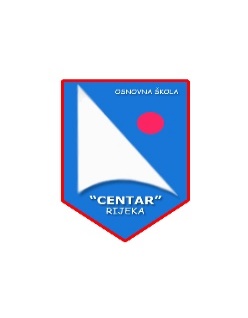 OSNOVNA ŠKOLA «CENTAR»Podhumskih žrtava 551000   RijekaKlasa: 003-06/19-01/02Urbroj:2170-55-01-19-1                                             Rijeka, 31.siječnja 2019.PRIOPĆENJEsa 28. sjednice Školskog odbora održane dana 30.01.2019. godine u prostorijama Škole.Početak  rada u  12,30  sati  a završetak u 13,20 sati.Zapisničar: Vjeran StarčićUtvrđuje se da postoji kvorum.Na prijedlog  predsjednice ŠO , Školski odbor usvojio je sljedećiDNEVNI REDUsvajanje Zapisnika sa prethodne sjednice Školskog odbora - izvjestitelj Predsjednica ŠODonošenje Financijskog izvještaja za 2018.god – izvjestitelj Voditeljica računovodstvaDonošenje Pravilnika o zapošljavanju u OŠ „Centar“ Rijeka - izvjestitelji Ravnateljica i TajnikRaznoDNEVNI REDAd 1)Budući nije bilo primjedbi, ŠO je prihvatio  Zapisnik sa 27. sjednice u cijelosti.Ad 2) Voditeljica računovodstva prezentirala je financijski izvještaj za razdoblje 01.01.2018. do 31.12.2018. iz kojeg proizlazi:- stanje na žiro računu 31.12.2018. god je 3.421,00 kn, - ukupne obveze za materijalne i financijske rashode iznose 355.000,00 - ukupni prihodi u 2018. godini iznose 3.889.020,00 kn- ukupni rashodi u 2018. godini iznose 3.923.864,00 kn- ostvaren je financijski rezultat od  -34.844,00 kn - višak prenesen iz prethodne godine  je 48.584,00 kn            - ukupno raspoloživo za sljedeće razdoblje : 13.740,00 knČlanovi školskog odbora nisu imali primjedbi na financijski izvještaj , pa je jednoglasno donesena slijedećaOdluka        Usvaja se prezentirani financijski izvještaj za razdoblje od 01.01.2018. do 31.12.2018.godine.        Financijski Izvještaj za 2018. godinu objaviti će se na web stranici Škole.        Odluka  o usvajanju financijskog izvješća sastavni je dio ovog zapisnika.Nadalje, Voditeljica računovodstva prezentira podatke o ostvarenim prihodima Škole u 2018.godini. - višak vlastitih prihoda raspoloživ za sljedeće razdoblje iznosi 49.305,00 kn , a sastoji se od:- viška stambenih sredstava ………………………………………....56.980,00 kn            - viška vlastitih prihoda – školska zadruga…………………………...1.556,00 kn            - viška od donacija…………………………………………………....1.400,00 kn            -  licence……………………………………………………………....1.800,00 kn            -  manjakod marende i ručkova PB………………………………….. 6.176,00 kn            - manjak Grada Rijeke……………………………………………….35.565,00 kn            - školska shema…………………………………………………...….-1.309,00 kn                                             - ostali rashodi………………………………………………………..- 4.946,00 knČlanovi školskog odbora nisu imali primjedbi na izvješće o višku vlastitih prihoda u 2018.godini , pa je jednoglasno donesena                                                                OdlukaUsvaja se odluka  o višku prihoda u 2018.godini.Odluka je sastavni dio ovog Zapisnika. Ad 3)Ravnateljica upoznaje prisutne da su  osnovne i srednje škole sukladno posljednjim izmjenama i dopunama Zakona o odgoju i obrazovanju u osnovnoj i srednjoj školi od kolovoza 2018. god.   do dana 04.02.2019.god trebale donijeti Pravilnik  kojim se regulira način i postupak zapošljavanja kandidata u Školi.Pravilnik o zapošljavanju u OŠ „Centar“ je izrađen i pripremljen za usvajanje od strane Školskog odbora, međutim sukladno dogovoru ravnatelja svih osnovnih škola , Pravilnik će se uputiti na usvajanje nakon što Grad Rijeka školama dostavi suglasnost na izmjene i dopune Statuta škole koje su izrađene  i prijedlog podnesen Gradu radi pribave suglasnosti.Čim Grad Rijeka da suglasnost na predložene izmjene i dopune Statuta Škole, ŠO će usvojiti prijedlog Pravilnika o zapošljavanju, koji će svima biti dostavljen e-mailom.Ad 4)Ravnateljica upoznaje prisutne da od školske godine 2019./2020. učitelji biraju izdavača udžbenika. Slijedom toga, svim izdavačkim kućama  omogućeno je predstavljanje udžbenika (do V/2019).Za 6.2.2019. najavljeno je predstavljanje Školske knjige , a za 5.3.2019. Profila.                                                                       Ove godine Škola neće sudjelovati u karnevalskoj povorci , ali će se održati prigodna maškarana zabava u Školi  (1. tjedan - petak, 2.tjedan - četvrtak, zatim - srijedu pa utorak ) .Izvanučionička nastava  održat će se 5.3.2019.god – posjet astronomskom centru na Vežici, budući je za isti dan određeno održavanje natjecanja iz fizike. U Astronomski centar učenici odlaze autobusom Autotroleja koji će se unajmiti, sukladno propisima o zaštiti sigurnosti učenika u prometu, po cijeni od 20,00 kn po učeniku. Cijena ulaznice za Astronomski centar je 20,00 kn.Ravnateljica predlaže da se  iznimno od pravila o danu otvorenih vrata prve srijede u mjesecu, u ožujku dan otvorenih vrata održi u utorak  5.3.2019.god. Članovi Školskog odbora suglasni su s prijedlogom.           Zapisnik vodio:                                                           Predsjednica Školskog odbora:                              Vjeran Starčić                                                             Vesna Majetić – Linić